FICHE DE PRÉ-INSCRIPTION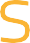 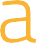 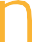 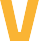 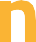 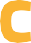 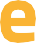 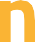 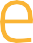 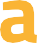 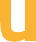 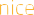 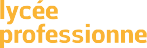 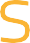 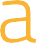 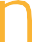 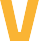 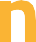 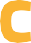 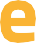 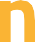 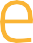 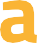 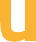 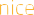 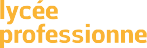  Le candidat	Nom en capitalesPrénomsSexe	 F	 M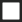 Date de naissance	Lieu	Département  Responsable légal de l’élève	Civilité PrénomMme	 MNom en capitalesBât, étage	Numéro	Rue/Avenue/BoulevardCode postal		Ville	Pays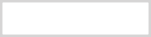 Email personnel obligatoireTel domicile	Tel portable  Établissement précédemment fréquenté		 Classe demandée pour la rentrée	Redoublement Stages à jourOui OuiNon Non Cadre réservé à l’établissement	Comment avez-vous connu notre établissement ?Aménagement de scolarité  Pièces à fournir	Bulletins de l’année en cours (1er, 2ème et 3ème trimestres)Bulletins de l’année précédente (1er, 2éme et 3éme trimestres)